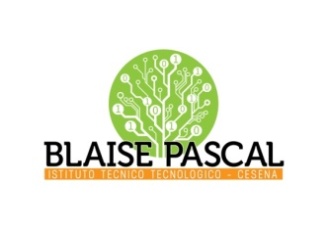 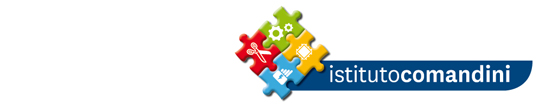 ISTITUTO ISTRUZIONE SUPERIORE STATALE “PASCAL–COMANDINI”P.le Cino Macrelli, 100 - 47521 CESENA (FC) - TEL. +39 054722792Cod. fisc. 90076540401 - Cod. Mecc. FOIS01100LFOIS01100L@istruzione.it - FOIS01100L@pec.istruzione.itVERBALE N. 13 DEL 26/6/20Il giorno 26 giugno  dalle ore 16.30  alle ore 19 presso la sede dell’istituto Pascal il Consiglio di Istituto, nella composizione per discutere il seguente ordine del giornoLettura e approvazioneverbale seduta  precedente; Calendario scolastico a.s. 2020/2021 e chiusure prefestiveRegolamento per la gestione del patrimonio e dell’inventario art. 29, comma 3, D.I.  29.08.18, n. 129Consuntivo 2019Programma annuale 2020: verifica stato di attuazione e modificheBorse di studio di IstitutoCriteri per assegnazione classi ai docenti – informativa DSSituazione trasloco Pascal: aggiornamentoFinge da segretario la prof.ssa Barbara BaronioRisultano assenti i seguenti consiglieri: D’Avino, Bartolini, Corelli, Rossi, Ercolani, Baldassarri2. Calendario scolastico e chiusure prefestiveSono contati 206 giorni se si parte dal 15 settembre e si chiude il 5 giugno come da delibera regionale del 2012 in vigore. Pertanto il DS propone la sospensione attività didattiche ne giorno lunedì 7 dicembre. La DSGA propone inoltre la chiusura della scuola per il personale ata: giovedì 24 dicembre 2020, giovedì 31 dicembre 2020, sabato 2 gennaio 2021, sabato 3 aprile 2021.Naturalmente dette decisioni saranno riviste in base alle necessità e variazioni determinate dall’aggiornamento emergenza COVID 19.Il Cdi approva all’unanimità.Delibera n. 37Regolamento per la gestione del patrimonio e dell’inventario art. 29, comma 3, D.I.29.08.18, n. 129Ai sensi dell’art. 29 comma 3, del D.I. 29.08.18, n. 129 il Consiglio d’Istituto deve approvare il regolamento per la gestione del patrimonio e degli inventari.Viene quindi proposto di approvare il regolamento allegato, predisposto in ottemperanza alla suindicata norma.Prof.ssa Baronio chiede se fosse possibile relativamente all’art.11 comma 2 di precisare che la comunicazione agli studenti avverrà anche apposita circolare pubblicata su Registro elettronico, in modo da raggiungere con certezza tutti gli interessati.DS: In accordo con la Dsga il Ds accoglie la richiesta.Il Consiglio d’Istituto approva all’unanimità.Delibera n. 38Consuntivo 2019 Vieneillustrato il Conto Consuntivo 2019 per il quale i Revisori dei Conti, in data 05.06.20, hanno dato parere positivo.Il Consiglio d’Istituto, all’unanimità delibera il Conto Consuntivo 2019 che presenta le seguenti risultanze riepilogative: Il CdI approva il bilancio consuntivo all’unanimità.Delibera n. 39Programma annuale 2020: verifica stato di attuazione e modificheViene illustrata la relazione predisposta dal Dirigente Scolastico e dalla D.S.G.A. sulle entrate accertate e sulla consistenza degli impegni assunti, nonché dei pagamenti eseguiti a tutto il 20.06.20 che riporta i seguenti dati:situazione residui attivi e passivi:RESIDUI ATTIVIRESIDUI PASSIVIVengono illustrati inoltre i provvedimenti del Dirigente Scolastico, prot. n. 5522/4.1.f  e  n. 5523 del 25.06.20 con i quali, in seguito alle sotto elencate entrate:€    10.586,04 assegnazione emergenza covid-19 per esami (nota miur 29.05.20, prot. n. 1033, in ottemperanza all'art. 231 comma 7  D.L. 34/2020);€    99.857,57 assegnazione emergenza covid-19 per avvio nuovo anno scolastico (nota miur 29.05.20, prot. n. 1033, in ottemperanza all'art. 231 comma 1  D.L. 34/2020); € 7.359,04 da ASA.FO-CE  per compenso da liquidare all’esperto esterno prof. Filippo Albertini fornitore della licenza d’uso portale web “supplenze” e relativo addestramento del personale amministrativo delle scuola della provincia Forlì-Cesena;€ 4.749,95 da Ryanair per restituzione  importo voli annullati in seguito a emergenza Covid-19;€      51,65 da Crédit Agricole per rimborso canone annuale carta di credito anticipata dalla scuola;€    1.693,25 introito per cessione beni radiati dall’inventario;€      516,00 introito per vendita magliette pubblicitarie Istituto;e al residuo passivo di € 38,80 relativo all’abbonamento alla rivista “l’integrazione scolastica e sociale” poi non rinnovato;DECRETALa modifica al programma annuale come di seguito riportato:entratespeseentratespeseIl Consiglio d’Istituto, all’unanimità,PRENDE CONOSCENZA delle modifiche  e della radiazione del residuo passivo decretate  dal Dirigente Scolastico;DELIBERA le modifiche proposte dal Dirigente Scolastico;Pertanto il programma annuale 2020, comprensivo delle modifiche apportate, presenta la seguente situazione:Delibera n. 40Il DS riferisce che l’istituto ha ricevuto un ingente contributo per l’emergenza Covid 19 e per l’adeguamento delle aule qualora fosse necessario ritornare anche per brevi periodi alla didattica a distanza (DAD).Il Ds riferisce che i 99 mila + 10586 euro ricevuti dal Ministero sono stati ripartiti su queste voci di spesa:10586 mila euro per l’acquisto di pulitori a vapore e interfono per lo sportello accoglienza del Pascal.60 web cam (1 per aula) nel caso si sia costretti a svolgere le lezioni con classi dimezzate (con una parte di studenti in presenza e una parte collegati da casa).Per la stessa ragione sono state acquistate tavolette grafiche (per un valore di circa 3600 euro).Acquisto di 13 armadi per i nuovi laboratori di elettronica al plesso Comandini30 nuovi Pc per lab Cad al plesso PascalMontaggio teli, proiettori e installazione rete wifi nelle 12 aule della Plauto Grate alle finestre per futuri lab. 78 e 22 al PascalS’intende investire anche per la sistemazione dello scalone d’ingresso se si otterrà l’autorizzazione della Sovrintendenza.Si intende anche intervenire sulla sistemazione dell’aula 81 (vicino a Fab Lab) per un valore di 30mila euro. Opera necessaria al fine di ricavare spazi aula che necessitano urgentemente. Il problema per scalone e aula 81 sono però i permessi della soprintendenza.Pirini Casadei: A margine della presentazione del Consutivo e del programma annuale la sign.ra evidenzia che l’avanzo registrato di circa 139mila euro pare diminuito in maniera significativa rispetto agli anni precedenti e che se dovessero venire meno i contributi delle famiglie si ha l’impressione che i due istituti difficilmente riuscirebbero a garantire l’aggiornamento tecnologico che è richiesto. Pertanto invita il CDI a pensare che nel breve tempo sarà necessario promuovere finanziamenti esterni che possano rispondere alle necessità dell’istituto DSGA: risponde che quest’anno sono stati compiuti investimenti ingenti.DS: riconosce la necessità di cominciare ad individuare delle possibili sponsorizzazioni. Aggiunge però che per l’ a.s. 2020/2021, visto l’importante rinnovo dei laboratori compiuti quest’anno, si augura di non trovarsi di fronte a troppe richieste di ammodernamento.6. Borse di studioIl Presidente pone in discussione la conferma della proposta attuata anno scorso di mantenere per la scuola unificata l’istituto delle borse di studio di merito del valore di 150 euro saranno erogati ai due alunni (2 alunni ad anno di corso per ogni plesso) che riporteranno la media voti più alta. In caso di parità di media, vincerà la borsa di studio il ragazzo con media superiore nel primo quadrimestre. Si approva all’unanimità. Si propone inoltre per le borse di studio esterne di individuare un vincitore per ciascun plesso. Il DS propone di usare i criteri individuati anche per qualsiasi altra borsa di studio proposta da altri enti, salvo che i regolamenti di dette proposte siano specifici.La proposta è  approvata all’unanimitàDelibera n. 41criteri assegnazione classi ai docenti – informativa DSIl DS comunica il numero di classi assegnate dall’UST quest’anno 58, con due classi articolate nel professionale) e la difficoltà nella gestione organico dovuta al decreto 22 del 7/4/20.Inoltre espone i consueti criteri in base ai quali ai sensi del dlgs 1654/01 procederà ad assegnazione classi ai docenti:I criteri per il passaggio da una scuola all’altra sono i seguenti: se si crea il presupposto di cattedra vuota, viene data preferenza agli interni rispetto agli esterni, (se c’è richiesta di passaggio da parte di interni), se ci sono più richieste il DS consentirà in base a un accordo fra docenti interno al dipartimento, che nel caso va verbalizzato nella apposita riunione di dipartimento. In caso di non accordo del dipartimento con più richieste contemporanee di interni, o successivamente di esterni, decide il dirigente dopo aver valutato le esperienze e il curriculum delle persone coinvolte.In caso di non esistenza di richieste, ciascuno dei due organici docenti rimane invariato.ASSEGNAZIONE CLASSI AI DOCENTI: Salvo casi particolari gestiti direttamente dal Dirigente, indicati sotto, saranno prese in considerazione le proposte di distribuzione delle classi ai docenti presentate dai dipartimenti disciplinari, se condivise all’unanimità dei docenti. Chi non è d’accordo verbalizzerà il suo dissenso durante la riunione.In casi di non unanimità, e in ogni caso per le situazioni sotto riportate, l’assegnazione sarà decisa dal DS avvalendosi dei seguenti criteri:vincoli all’assegnazione delle cattedre derivanti da: certificazione CISCO, attività ECDL nelle prime, e soprattutto (poiché è previsto dalla norma) collocazione dei docenti certificati nelle quinte per lo svolgimento dei moduli CLIL.Situazioni particolari ambientali per alunni ex legge 104, DSA o BESIl DS si riserva di intervenire eventualmente in questi vincoli nel caso che i dipartimenti non ne tengano conto nella loro proposta. Valuterà eventuali motivazioni di dissenso dei dipartimenti rispetto a questi vincoliDi seguito si terrà conto poi dei seguenti criteri:Salvaguardia della continuità didatticaMiglior utilizzo delle competenze ed esperienze dei docenti anche in merito alla capacità di lavorare collegialmente attraverso la cooperazione didatticaOpportunità di comporre i consigli di classe in modo equilibrato ed armonico ed equo fra le varie classiPossibile organizzazione su cattedre verticali nei casi in cui ciò sia possibileFatti salvi i punti 1 e 2, costituisce informazione privilegiata l’accordo unanime dei dipartimenti.Si rende noto, inoltre, come è stato ribadito in più occasioni, che l’anzianità di servizio non è un criterio legalmente o normativamente valido per l’assegnazione classi. Di conseguenza esso può solo essere un criterio interno al dipartimento per la distribuzione, ma non è un criterio seguito dal DS. Se questo criterio non è condiviso unanimemente, per le ragioni di cui sopra esso diventa un non-criterio. Dunque il DS non terrà conto di cattedre suddivise nel dipartimento in base all’anzianità di servizio, ma solo se proposte all’unanimità dai membri del dipartimento, (anche in caso di unanimità sono fatti salvi i casi particolari indicati)Quanto alla suddivisione fra docenti di potenziamento e docenti su cattedra il DS procederà in questo modo:per ogni dipartimento di materia coinvolto nell’assegnazione di un organico di potenziamento, si chiederà anzitutto chi è disponibile in tutto o in parte a far parte del potenziamento (per quest’anno 2019/20  non si prevede che le cattedre di potenziamento varino rispetto all’attuale)In base alle disponibilità, si assegneranno preferibilmente parte delle ore su potenziamento e parte su cattedra, privilegiando prima l’assegnazione di ore di potenziamento alle FS e ai vicepresidi, se richieste o se non rifiutate comunque, poi verso i docenti incaricati di alcuni ruoli e funzioni chiave, e poi verso altri docentiSituazione trasloco Pascal: aggiornamentoIl DS presenta al Consiglio l’evoluzione delle tappe che hanno portato a oggi: A fine febbraioin un incontro presso il comune e poi a scuola insieme con i vicepresidi Pascal i referenti del Servizio Infrastrutture e Trasporti della provincia illustrarono il piano di spostamenti (uso 12 aule Plauto e aule del Comandini, oltre a seminterrato e piano terra ala SUD) e di seguito a inizio marzo la commissione istituita dal CDI confermò l’ipotesi di gennaio di trasferire al Comandini il triennio di elettronica (allora 7 classi, oggi 8) lasciando il biennio alla Plauto e l’informatica al plesso Pascal.Da quel momento, doveva attuarsi la fase operativa: la provincia venne a fare un sopralluogo il 7 aprile, nonostante per tutto marzo fosse stata sollecitata dal DS, e nel mentre furono svolti i lavori di messa in sicurezza delle aule del piano terra ala SUD. Dopo il 7 aprile, e fino al 25 maggio, nonostante diversi ripetuti solleciti e un’informazione puntuale riferita al CDI, la provincia non ha risposto finché con richiesta dell’11 maggio da parte del DS non si è tenuto il 25 maggio un incontro nuovo presso il comune, con sindaco, provincia e DS, per verificare anzitutto lo stato dei lavori presso la scuola primaria Munari che consentirebbe di usare le aule del terzo piano Plesso Plauto, e poi per verificare lo stato di attuazione della fase operativa traslochi.Nel mentre, la scuola ha preparato tutto quello che poteva preparare, nonostante i turni ridotti del personale AT per via delle direttive FP sull’emergenza COVID, e abbiamo recuperato due laboratori per il Comandini, un laboratorio per il Pascal al Comandini (L17) e un laboratorio per info al Pascal (Lab 12). Lo stato dei lavori in questi laboratori dove non deve intervenire la provincia è completo al 90%. Il preside fornisce per l’occasione una checlist delle attività svolte ai consiglieri.Ma il grosso deve essere fatto dalla provincia: vanno completati i lavori nel piano terra ala SUD (mancano due aule, la 16 e la 19, e il DS ha nuovamente sollecitato in data 4/6/20) e poi va fatto il trasloco del lab 51 e lab 23 e di metà pannelli del 38bis, Si sottolinea che gli AT hanno anche preparato i colli per questi spostamenti, e smontato i tavoli da lavoro per renderli pronti per il trasloco.Alla data del 4/6, il dirigente del Servizio Infrastrutture e Trasporti, sollecitato da contatto del DS, ha proposto una data per il sopralluogo delle ditte di trasloco e di impiantistica elettrica per questa settimana, e il sopralluogo si è tenuto in data 12 giugno. Successivamente, i facchini hanno sgomberato il materiale da rimuovere al Comandini e gli elettricisti sono intervenuti a slacciare i pannelli nell’L3 e nel 38bis. Si attende ora lo spostamento di materiali e pannelli nell’L3 e poi la fase di impiantistica che deve riguardare L3, L11, L16, L13, e le aule 78 e 22 del PascalIl DS si dichiara preoccupatissimo per la tempistica, fortemente in ritardo, e informa di aver sottolineato alla provincia, al comune, e all’ufficio scolastico, nonché al CDI, che c’è il forte rischio di non poter partire a settembre con le attività previste, quest’anno notoriamente anticipate al 1 settembre, per mancanza di spazi, e laboratori non pronti. A ciò si aggiunge il tema dell’organico, poiché si prevedono fino a 54 incarichi di supplenza senza che si sappia a oggi se le graduatorie (che secondo il decreto scuola vanno aggiornate e rinnovate) saranno disponibili per il 31/8.Si aggiunge a questo quadro, valido per l’IS Pascal Comandini, la difficoltà di tutte le scuole italiane dovute all’emergenza COVID e alle disposizioni normative che ne sono conseguite, le quali hanno prevalentemente determinato un aggravio burocratico con grosso rischio di contenzioso (PAI, PIA, registrazione presenti in connessione, ecc.) e l’impossibilità per i docenti di intervenire discrezionalmente caso per caso sulle situazioni gravi degli alunni. Il che può rappresentare un pericoloso precedente, soprattutto se ci sarà di nuove sospensione delle attività didattiche.La conseguenza ulteriore è l’aggravio del numero di iscritti nelle seconde e terze prevalentemente per cui ci troveremo con seconde e terze di informatica a 30-31 ragazzi per il Pascal e due classi articolate per il Comandini con presenza di più di un H. La didattica ne risulterà sicuramente compromessa.Inoltre il DS informa che si stanno svolgendo le verifiche per la stabilità sismica richieste da questo consiglio, e ai primi di luglio la provincia fornirà le risultanze di questa verifica, ma ci è già stato anticipato che nei futuri prossimi anni ci vorranno nuovi interventi altrimenti si rischia la inagibilità.In questo clima di incertezza il DS chiede al consiglio di conservare lo “spirito di comunità” che ha visto emergere durante i mesi difficili dell’emergenza COVID, poiché per la scuola italiana tutta  e certamente per il Pascal Comandini l’emergenza non è finita e anzi la nostra scuola va incontro a settembre e anche nei mesi successivi a un’emergenza didattica mai conosciuta fino ad ora.Ciò significherà disagi, orari da riprogrammare, difficoltà logistiche varie e indisponibilità di tutte le aule con tutti gli strumenti almeno per tutto settembre. Per queste ragioni, sull’orario scolastico dei docenti, il DS ritiene di non poter assecondare i desiderata individuali, e anticipa che certamente vi saranno disagi, ore buche, e problematiche varie, ma per l’orario la priorità sarà anzitutto far funzionare la scuola e consentire ai docenti su più plessi di passare agevolmente (quindi con lo spacco di un’ora) da un plesso all’altro. Significherà anche per i docenti alunni promossi immeritatamente che frequenteranno in maniera svogliata, forse provocatoria addirittura, e soprattutto significa classi più corposeChiede a tutti/e di accettare sacrifici, nel mentre lui in prima persona e tutto il personale AT lavoreranno affinché i disagi durino il meno possibile. Chiede inoltre ai rappresentanti genitori di concordarsi per tutte le iniziative che saranno necessarie per sottoporre il problema “politico” del futuro della scuola agli enti locali. A tale scopo informa che ha già chiesto un incontro all’assessore provinciale all’istruzione Monica Rossi con anche il comune di Cesena.Intervengono:Prof.Sbrighi : Consapevole delle difficoltà che emergono dalle scelte che il Miur, l’Ufficio scolastico regionale e quello provinciale fanno ricadere poi sulla composizione delle classi dell’istituto il prof. Sbrighi vuole richiamare l’attenzione sul caso della futura classe articolata 4AM del plesso Comandini che dovrebbe essere formata il prossimo anno. Si tratta di una classe che raccogliere 30 studenti con più di un alunno H. Si tratta di una violazione della legge 81/2009 che prevede che le classi che accolgono un solo alunno con sostegno non debbano superare il numero di 25 alunni. Il prof.Sbrighi comprende le ragioni espresse dal Ds e sottolinea di aver anche capito che l’istituzione scolastica è solo vittima di una serie di scelte che costringono ad articolare le classi, ma desiderava porre l’attenzione su questa situazione.DS: Sottolinea che l’USP aveva chiesto di eliminare una quinta classe addirittura e quindi si è pensato di agire sulle quarte di meccanica e moda che insieme raccolgono 57 alunni che diviso per due classi fa 28,5, un numero ancora accettabile, fermo restando il problema dell’alunno H per il quale però ha informato la referente di istituto prof.ssa Molinari. E indica che è meglio comunque avere numeri alti su una quarta che non su prime o seconde. Il Ds afferma poi che tale ipotesi non è da prendere con assoluta certezza e che, anche alla luce di quelle che saranno le conferme sulle iscrizioni e i vari nulla osta dei nuovi iscritti e degli attuali iscritti, è possibile che tale soluzione possa essere rivista. Il DS ci tiene a precisare che nemmeno lui ama creare classe articolate, ma è l’unico espediente efficace per avere lo sdoppiamento sull’indirizzo.Riguardo allo smembramento delle 1F e 2E del Pascal il DS riferisce di aver individuato queste classi applicando i criteri approvati in Cdi (numero minore di studenti e minor profitto). Per questa ragione è impensabile peraltro accettare ancora lamentele o richieste sulle classi scorporate, motivate dal fatto che “in quella classe si è fatto un bel lavoro”, (come se poi in altre classi non si facesse) e su questo chiede la collaborazione di tutti i consiglieri/e per evitare lamentele sulle classi numerose, o sui disagi di spazio.Al termine dei punti il DS pone come varie ed eventuali una richiesta di parere al CDI sul seguente tema: la gara per affidamento concessione bar è andata deserta perché due concorrenti hanno mandato fuori termine la richiesta di partecipazione e il terzo concorrente ha presentato una busta bianca senza contenuto poiché ha dichiarato di non rientrare nei costi in vista delle possibili riduzioni di alunni per via dell’emergenza COVID. A questo punto il DS chiede al consiglio se intende procedere con una proroga straordinaria di 9 mesi del contratto esistente oppure procedere con la gara facendo inviti a presentare offerta alle stesse condizioni inizialmente presentata a tutti i precedenti partecipanti o ad altri partecipanti.Intervengono per dare il parere:Prof.ssa Baronio: Chiede come procede il rapporto con CHICCHIdiCAFFE’ dato che sembrano essere insolventi.DS: Chicchidifcaffè ha fatto cessione di ramo d’affitto a Formula solidale, pertanto il Pascal ha un nuovo interlocutore.Bedei: suggerisce di attivare una collaborazione con esterni all’Istituto e porta l’esempio di una scuola vicina al Pascal che ha affidato la distribuzione di alimenti ad un Chiosco della Piadina posto di fronte al plesso scolastico.Bartoletti: E’ favorevole alla proroga e propone di assicurare alle due ditte che il canone sarà proporzionale all’utenza.Terminati gli interventi il CDI suggerisce all’unanimità la proposta di concedere alle due ditte che gestiscono i bar al plesso Pascal e Comandini la proroga straordinaria di 9 mesi.Qualora le ditte, o anche solo una, non dovessero accettare la proposta il Cdi dà mandato al DS e alla DSGA di procedere all’affidamento del servizio ad una realtà esterna all’istituto, ma solo evidentemente per una convenzione per distribuzione alimenti (panini o piadine farcite) e non di caffetteria.Terminata la trattazione degli argomenti posti all'o.d.g., il Presidente dichiara conclusa la riunione alle ore 19Il segretario del Consiglio d’Istitutoprof. ssa Barbara BaronioIl Presidente del Consiglio di Istitutosig. Luca AgostiLiv. 1Liv. 2 ENTRATE ProgrammazioneSommeSommeSomme rimaste daDifferenze in + o -Liv. 1Liv. 2 ENTRATE definitivaaccertateriscosseriscuotereLiv. 1Liv. 2 ENTRATE abcd=b-ce=a-b1Avanzo di amministrazione presunto237.073,320,000,000,00237.073,321Non vincolato102.109,82102.109,822Vincolato134.963,50134.963,502Finanziamenti dall'Unione Europea0,000,000,000,000,001Fondi sociali europei (FSE)2Fondi europei di sviluppo regionale (FESR)3Altri finanziamenti dall'Unione Europea3Finanziamenti dallo Stato102.650,09147.877,87147.877,870,00-45.227,781Dotazione ordinaria99.566,4499.566,4499.566,440,000,002Dotazione perequativa3Finanziamenti per l'ampliamento dell'offerta formativa (ex. L. 440/97)4Fondo per lo sviluppo e la coesione (FSC)5Altri finanziamenti non vincolati dallo Stato6Altri finanziamenti vincolati dallo Stato3.083,6548.311,4348.311,430,00-45.227,784Finanziamenti dalla Regione79.760,0079.675,9047.380,0032.295,9084,101Dotazione ordinaria2Dotazione perequativa3Altri finanziamenti non vincolati4Altri finanziamenti vincolati79.760,0079.675,9047.380,0032.295,9084,105Finanziamenti da Enti locali o da altre Istituzioni pubbliche22.921,6620.227,9012.745,487.482,422.693,761Provincia non vincolati2Provincia vincolati3Comune non vincolati4Comune vincolati5Altre Istituzioni non vincolati6Altre Istituzioni vincolati22.921,6620.227,9012.745,487.482,422.693,766Contributi da privati233.784,09189.780,98189.780,980,0044.003,111Contributi volontari da famiglie2Contributi per iscrizione alunni106.562,09107.767,22107.767,220,00-1.205,133Contributi per mensa scolastica4Contributi per visite, viaggi e programmi di studio all'estero118.070,0075.208,6075.208,600,0042.861,405Contributi per copertura assicurativa degli alunni6Contributi per copertura assicurativa personale1.510,001.360,001.360,000,00150,007Altri contributi da famiglie non vincolati510,00510,00510,000,000,008Contributi da imprese non vincolati9Contributi da Istituzioni sociali private non vincolati0,00100,00100,000,00-100,0010Altri contributi da famiglie vincolati7.132,004.835,164.835,160,002.296,8411Contributi da imprese vincolati12Contributi da Istituzioni sociali private vincolati7Proventi da gestioni economiche0,000,000,000,000,001Azienda Agraria - Proventi dalla vendita di beni di consumo2Azienda Agraria - Proventi dalla vendita di servizi3Azienda Speciale - Proventi dalla vendita di beni di consumo4Azienda Speciale - Proventi dalla vendita di servizi5Attività per conto terzi - Proventi dalla vendita di beni di consumo6Attività per conto terzi - Proventi dalla vendita di servizi7Attività convittuale8Rimborsi e restituzione somme1Rimborsi, recuperi e restituzioni di somme non dovute o incassate in eccesso da Amministrazioni Centrali2Rimborsi, recuperi e restituzioni di somme non dovute o incassate in eccesso da Amministrazioni Locali3Rimborsi, recuperi e restituzioni di somme non dovute o incassate in eccesso da Enti Previdenziali4Rimborsi, recuperi e restituzioni di somme non dovute o incassate in eccesso da Famiglie5Rimborsi, recuperi e restituzioni di somme non dovute o incassate in eccesso da Imprese6Rimborsi, recuperi e restituzioni di somme non dovute o incassate in eccesso da ISP9Alienazione di beni materiali0,000,000,000,000,001Alienazione di Mezzi di trasporto stradali2Alienazione di Mezzi di trasporto aerei3Alienazione di Mezzi di trasporto per vie d'acqua4Alienazione di mobili e arredi per ufficio5Alienazione di mobili e arredi per alloggi e pertinenze6Alienazione di mobili e arredi per laboratori7Alienazione di mobili e arredi n.a.c.8Alienazione di Macchinari9Alienazione di impianti10Alienazione di attrezzature scientifiche11Alienazione di macchine per ufficio12Alienazione di server13Alienazione di postazioni di lavoro14Alienazione di periferiche15Alienazione di apparati di telecomunicazione16Alienazione di Tablet e dispositivi di telefonia fissa e mobile17Alienazione di hardware n.a.c.18Alienazione di Oggetti di valore19Alienazione di diritti reali20Alienazione di Materiale bibliografico21Alienazione di Strumenti musicali22Alienazioni di beni materiali n.a.c.10Alienazione di beni immateriali1Alienazione di software2Alienazione di Brevetti3Alienazione di Opere dell'ingegno e Diritti d'autore4Alienazione di altri beni immateriali n.a.c.11Sponsor e utilizzo locali50.006,7850.006,7845.613,384.393,400,001Proventi derivanti dalle sponsorizzazioni 2Diritti reali di godimento3Canone occupazione spazi e aree pubbliche50.006,7850.006,7845.613,384.393,400,004Proventi da concessioni su beni12Altre entrate130,47344,88344,880,00-214,411Interessi2Interessi attivi da Banca d'Italia0,470,470,470,000,003Altre entrate n.a.c.130,00344,41344,410,00-214,4113Mutui0,000,000,000,000,001Mutui2Anticipazioni da Istituto cassiereTotale entrate726.326,41487.914,31443.742,5944.171,72238.412,10Disavanzo di competenza32.422,61Totale a pareggio520.336,92Liv. 1Liv. 2 SPESE ProgrammazioneSommeSommeSomme rimaste daDifferenze in + o -Liv. 1Liv. 2 SPESE defintivaimpegnatepagatepagareLiv. 1Liv. 2 SPESE abcd=b-ce=a-bAAttività amministrativo-didattiche525.752,25406.432,85349.333,9057.098,95119.319,40A.1Funzionamento generale e decoro della Scuola63.141,7460.693,0555.716,244.976,812.448,69A.2Funzionamento amministrativo49.856,4021.472,3820.448,921.023,4628.384,02A.3Didattica127.903,00117.813,0269.810,4948.002,5310.089,98A.4Alternanza Scuola-Lavoro40.282,9229.593,9029.593,900,0010.689,02A.5Visite, viaggi e programmi di studio all'estero227.683,03164.098,15162.222,001.876,1563.584,88A.6Attività di orientamento16.885,1612.762,3511.542,351.220,004.122,81PProgetti128.911,68113.904,07113.804,07100,0015.007,61P.1Progetti in ambito "Scientifico, tecnico e professionale"8.791,916.251,496.251,490,002.540,42P.2Progetti in ambito "Umanistico e sociale"25.812,2919.737,2019.737,200,006.075,09P.3Progetti per "Certificazioni e corsi professionali"69.874,0067.344,7567.344,750,002.529,25P.4Progetti per "Formazione / aggiornamento personale"19.546,3216.841,4916.741,49100,002.704,83P.5Progetti per "Gare e concorsi"4.887,163.729,143.729,140,001.158,02GGestioni economiche0,000,000,000,000,00G.1Azienda agrariaG.2Azienda specialeG.3Attività per conto terziG.4Attività convittualeRFondo di riserva2.000,000,000,000,002.000,00R.98Fondo di riserva2.000,000,000,000,002.000,00Totale spese656.663,93520.336,92463.137,9757.198,95136.327,01Avanzo di competenza0,00Totale a pareggio520.336,92 ENTRATEProgrammazione alla data  20.06.20Somme
accertateSomme
riscosseSomme rimaste
da riscuotereLiv. IProgrammazione alla data  20.06.20Somme
accertateSomme
riscosseSomme rimaste
da riscuotereLiv. IIabcd = b - c01Avanzo di amministrazione presunto205.343,980,000,000,0001Non vincolato114.346,7502Vincolato90.997,2302Finanziamenti dall'Unione Europea0,000,000,000,0001Fondi sociali europei (FSE)02Fondi europei di sviluppo regionale (FESR)03Altri finanziamenti dall'Unione Europea03Finanziamenti dallo Stato131.474,1586.350,5286.350,520,0001Dotazione ordinaria65.380,6263.023,9963.023,990,0002Dotazione perequativa03Finanziamenti per l'ampliamento dell'offerta formativa (ex. L. 440/97)04Fondo per lo sviluppo e la coesione (FSC)05Altri finanziamenti non vincolati dallo Stato06Altri finanziamenti vincolati dallo Stato66.093,5323.326,5323.326,530,0004Finanziamenti dalla Regione55.333,000,000,000,0001Dotazione ordinaria02Dotazione perequativa03Altri finanziamenti non vincolati04Altri finanziamenti vincolati55.333,000,000,000,0005Finanziamenti da Enti locali o da altre Istituzioni pubbliche200,00200,00200,000,0001Provincia non vincolati02Provincia vincolati03Comune non vincolati04Comune vincolati05Altre Istituzioni non vincolati06Altre Istituzioni vincolati200,00200,00200,000,0006Contributi da privati197.288,00119.599,64119.599,640,0001Contributi volontari da famiglie90.000,0071.611,6471.611,640,0002Contributi per iscrizione alunni03Contributi per mensa scolastica04Contributi per visite, viaggi e programmi di studio all'estero100.000,0046.410,0046.410,000,0005Contributi per copertura assicurativa degli alunni06Contributi per copertura assicurativa personale0,0007Altri contributi da famiglie non vincolati0,0008Contributi da imprese non vincolati09Contributi da Istituzioni sociali private non vincolati10Altri contributi da famiglie vincolati7.288,001.578,001.578,000,0011Contributi da imprese vincolati12Contributi da Istituzioni sociali private vincolati07Proventi da gestioni economiche0,000,000,000,0001Azienda Agraria - Proventi dalla vendita di beni di consumo02Azienda Agraria - Proventi dalla vendita di servizi03Azienda Speciale - Proventi dalla vendita di beni di consumo04Azienda Speciale - Proventi dalla vendita di servizi05Attività per conto terzi - Proventi dalla vendita di beni di consumo06Attività per conto terzi - Proventi dalla vendita di servizi07Attività convittuale08Rimborsi e restituzione somme01Rimborsi, recuperi e restituzioni di somme non dovute o incassate in eccesso da Amministrazioni Centrali02Rimborsi, recuperi e restituzioni di somme non dovute o incassate in eccesso da Amministrazioni Locali03Rimborsi, recuperi e restituzioni di somme non dovute o incassate in eccesso da Enti Previdenziali04Rimborsi, recuperi e restituzioni di somme non dovute o incassate in eccesso da Famiglie05Rimborsi, recuperi e restituzioni di somme non dovute o incassate in eccesso da Imprese06Rimborsi, recuperi e restituzioni di somme non dovute o incassate in eccesso da ISP09Alienazione di beni materiali0,001.693,251.693,250,0001Alienazione di Mezzi di trasporto stradali02Alienazione di Mezzi di trasporto aerei03Alienazione di Mezzi di trasporto per vie d'acqua04Alienazione di mobili e arredi per ufficio05Alienazione di mobili e arredi per alloggi e pertinenze06Alienazione di mobili e arredi per laboratori1.693,251.693,2507Alienazione di mobili e arredi n.a.c.08Alienazione di Macchinari09Alienazione di impianti10Alienazione di attrezzature scientifiche11Alienazione di macchine per ufficio12Alienazione di server13Alienazione di postazioni di lavoro14Alienazione di periferiche15Alienazione di apparati di telecomunicazione16Alienazione di Tablet e dispositivi di telefonia fissa e mobile17Alienazione di hardware n.a.c.18Alienazione di Oggetti di valore19Alienazione di diritti reali20Alienazione di Materiale bibliografico21Alienazione di Strumenti musicali22Alienazioni di beni materiali n.a.c.10Alienazione di beni immateriali01Alienazione di software02Alienazione di Brevetti03Alienazione di Opere dell'ingegno e Diritti d'autore04Alienazione di altri beni immateriali n.a.c.11Sponsor e utilizzo locali20.086,460,000,000,0001Proventi derivanti dalle sponsorizzazioni 02Diritti reali di godimento03Canone occupazione spazi e aree pubbliche20.086,460,000,000,0004Proventi da concessioni su beni12Altre entrate0,19567,84567,840,0001Interessi02Interessi attivi da Banca d'Italia0,190,190,190,0003Altre entrate n.a.c.567,65567,650,0013Mutui0,000,000,000,0001Mutui02Anticipazioni da Istituto cassiereTotale entrate609.725,78208.411,25208.411,250,00SPESEProgrammazione alla data  20.06.20Somme
impegnateSomme
pagateSomme rimaste
da pagareLiv. IProgrammazione alla data  20.06.20Somme
impegnateSomme
pagateSomme rimaste
da pagareLiv. IIabcd = b - cAAttività386.028,18238.293,94113.988,96124.304,98A01Funzionamento generale e decoro della Scuola50.214,3120.090,775.026,8515.063,92A02Funzionamento amministrativo27.979,234.855,634.677,55178,08A03Didattica125.295,97112.444,2420.775,5891.668,66A04Alternanza Scuola-Lavoro36.700,7731.736,7719.482,9712.253,80A05Visite, viaggi e programmi di studio all'estero120.291,4060.070,2860.070,280,00A06Attività di orientamento25.546,509.096,253.955,735.140,52PProgetti189.451,0336.223,1731.921,804.301,37P01Progetti in ambito "Scientifico, tecnico e professionale"10.748,050,00P02Progetti in ambito "Umanistico e sociale"30.168,760,00P03Progetti per "Certificazioni e corsi professionali"55.333,009.855,375.554,004.301,37P04Progetti per "Formazione / aggiornamento personale"86.316,9226.297,0026.297,000,00P05Progetti per "Gare e concorsi"6.884,3070,8070,800,00GGestioni economiche0,000,000,000,00G01Azienda agrariaG02Azienda specialeG03Attività per conto terziG04Attività convittualeRFondo di riserva2.000,000,000,000,00R98Fondo di riserva2.000,00Totale speseTotale speseTotale spese577.479,21274.517,11145.910,76128.606,35ZZ101Disponibilità Finanziaria da programmare32.246,57Totale a pareggioTotale a pareggioTotale a pareggio609.725,78274.517,11145.910,76128.606,35Residui iniziali	€    108.821,41Importo riscosso€     75.607,22differenza€     33.214,19Residui iniziali	€     67.109,11Importo pagato€     61.180,47differenza€         5.928,643/6  Finanziamenti dallo Stato- Altri finanziamenti vincolati dallo Stato€110.443,6112/3Altre entrate - Altre entrate n.a.c.€12.160,64A1-1Funzionamento generale e decoro della Scuola€70.586,04A2-1Funzionamento amministrativo€7.410,69A3-1Didattica €39.857,57A5-1Visite e viaggi d'istruzione, programmi di studio all'estero€4.749,95La radiazione del residuo passivo di € 38,80  intestato a Edizioni Centro Studi Erickson spa a carico dell’aggregato A.3.1  “Didattica.PROPONE la modifica al Programma annuale come di seguito riportato:La radiazione del residuo passivo di € 38,80  intestato a Edizioni Centro Studi Erickson spa a carico dell’aggregato A.3.1  “Didattica.PROPONE la modifica al Programma annuale come di seguito riportato:La radiazione del residuo passivo di € 38,80  intestato a Edizioni Centro Studi Erickson spa a carico dell’aggregato A.3.1  “Didattica.PROPONE la modifica al Programma annuale come di seguito riportato:La radiazione del residuo passivo di € 38,80  intestato a Edizioni Centro Studi Erickson spa a carico dell’aggregato A.3.1  “Didattica.PROPONE la modifica al Programma annuale come di seguito riportato:La radiazione del residuo passivo di € 38,80  intestato a Edizioni Centro Studi Erickson spa a carico dell’aggregato A.3.1  “Didattica.PROPONE la modifica al Programma annuale come di seguito riportato:La radiazione del residuo passivo di € 38,80  intestato a Edizioni Centro Studi Erickson spa a carico dell’aggregato A.3.1  “Didattica.PROPONE la modifica al Programma annuale come di seguito riportato:9/6Alienazione di mobili e arredi per laboratori€1.693,25 12/3Altre entrate - Altre entrate n.a.c.€516,00 A3-1Didattica €2.209,25Liv. ILiv. II ENTRATEProgrammazione approvataVariazioni precedentiVariazioneProgrammazione   al  26.06.2001Avanzo di amministrazione presunto159.488,6645.855,320,00205.343,9801Non vincolato124.100,00-9.753,25114.346,7502Vincolato35.388,6655.608,5790.997,2302Finanziamenti dall'Unione Europea0,000,000,0001Fondi sociali europei (FSE)02Fondi europei di sviluppo regionale (FESR)03Altri finanziamenti dall'Unione Europea03Finanziamenti dallo Stato65.380,6266.093,53110.443,61241.917,7601Dotazione ordinaria65.380,6265.380,6202Dotazione perequativa03Finanziamenti per l'ampliamento dell'offerta formativa (ex. L. 440/97)04Fondo per lo sviluppo e la coesione (FSC)05Altri finanziamenti non vincolati dallo Stato06Altri finanziamenti vincolati dallo Stato66.093,53110.443,61176.537,1404Finanziamenti dalla Regione0,0055.333,000,0055.333,0001Dotazione ordinaria02Dotazione perequativa03Altri finanziamenti non vincolati04Altri finanziamenti vincolati55.333,0055.333,0005Finanziamenti da Enti locali o da altre Istituzioni pubbliche0,00200,000,00200,0001Provincia non vincolati02Provincia vincolati03Comune non vincolati04Comune vincolati05Altre Istituzioni non vincolati06Altre Istituzioni vincolati200,00200,0006Contributi da privati197.288,000,000,00197.288,0001Contributi volontari da famiglie90.000,0090.000,0002Contributi per iscrizione alunni03Contributi per mensa scolastica04Contributi per visite, viaggi e programmi di studio all'estero100.000,00100.000,0005Contributi per copertura assicurativa degli alunni06Contributi per copertura assicurativa personale07Altri contributi da famiglie non vincolati08Contributi da imprese non vincolati09Contributi da Istituzioni sociali private non vincolati10Altri contributi da famiglie vincolati7.288,007.288,0011Contributi da imprese vincolati12Contributi da Istituzioni sociali private vincolati07Proventi da gestioni economiche0,000,000,000,0001Azienda Agraria - Proventi dalla vendita di beni di consumo02Azienda Agraria - Proventi dalla vendita di servizi03Azienda Speciale - Proventi dalla vendita di beni di consumo04Azienda Speciale - Proventi dalla vendita di servizi05Attività per conto terzi - Proventi dalla vendita di beni di consumo06Attività per conto terzi - Proventi dalla vendita di servizi07Attività convittuale08Rimborsi e restituzione somme0,000,000,000,0001Rimborsi, recuperi e restituzioni di somme non dovute o incassate in eccesso da Amministrazioni Centrali02Rimborsi, recuperi e restituzioni di somme non dovute o incassate in eccesso da Amministrazioni Locali03Rimborsi, recuperi e restituzioni di somme non dovute o incassate in eccesso da Enti Previdenziali04Rimborsi, recuperi e restituzioni di somme non dovute o incassate in eccesso da Famiglie05Rimborsi, recuperi e restituzioni di somme non dovute o incassate in eccesso da Imprese06Rimborsi, recuperi e restituzioni di somme non dovute o incassate in eccesso da ISP09Alienazione di beni materiali0,000,001.693,251.693,2501Alienazione di Mezzi di trasporto stradali02Alienazione di Mezzi di trasporto aerei03Alienazione di Mezzi di trasporto per vie d'acqua04Alienazione di mobili e arredi per ufficio05Alienazione di mobili e arredi per alloggi e pertinenze06Alienazione di mobili e arredi per laboratori1.693,251.693,2507Alienazione di mobili e arredi n.a.c.08Alienazione di Macchinari09Alienazione di impianti10Alienazione di attrezzature scientifiche11Alienazione di macchine per ufficio12Alienazione di server13Alienazione di postazioni di lavoro14Alienazione di periferiche15Alienazione di apparati di telecomunicazione16Alienazione di Tablet e dispositivi di telefonia fissa e mobile17Alienazione di hardware n.a.c.18Alienazione di Oggetti di valore19Alienazione di diritti reali20Alienazione di Materiale bibliografico21Alienazione di Strumenti musicali22Alienazioni di beni materiali n.a.c.10Alienazione di beni immateriali0,000,000,000,0001Alienazione di software02Alienazione di Brevetti03Alienazione di Opere dell'ingegno e Diritti d'autore04Alienazione di altri beni immateriali n.a.c.11Sponsor e utilizzo locali20.086,460,000,0020.086,4601Proventi derivanti dalle sponsorizzazioni 02Diritti reali di godimento03Canone occupazione spazi e aree pubbliche20.086,4620.086,4604Proventi da concessioni su beni12Altre entrate0,000,1912676,6412676,8301Interessi02Interessi attivi da Banca d'Italia0,190,1903Altre entrate n.a.c.12.676,6412.676,6413Mutui0,000,000,000,0001Mutui02Anticipazioni da Istituto cassiereTotale entrate442.243,74167.482,04124.813,50734.539,28Liv. ILiv. II SPESEProgrammazione approvataVariazioni precedentiVariazioneProgrammazione   al  26.06.20AAttività365.869,1220.159,06124.813,50510.841,68A01Funzionamento generale e decoro della Scuola46.988,523.225,7970.586,04120.800,35A02Funzionamento amministrativo28.000,00-20,777.410,6935.389,92A03Didattica120.000,005.295,9742.066,82167.362,79A04Alternanza Scuola-Lavoro36.980,76-279,9936.700,77A05Visite, viaggi e programmi di studio all'estero110.000,0010.291,404.749,95125.041,35A06Attività di orientamento23.899,841.646,6625.546,50PProgetti47.801,11141.649,920,00189.451,03P01Progetti in ambito "Scientifico, tecnico e professionale"5.748,055.000,0010.748,05P02Progetti in ambito "Umanistico e sociale"30.168,7630.168,76P03Progetti per "Certificazioni e corsi professionali"5.000,0050.333,0055.333,00P04Progetti per "Formazione / aggiornamento personale"86.316,9286.316,92P05Progetti per "Gare e concorsi"6.884,306.884,30GGestioni economiche0,000,000,000,00G01Azienda agrariaG02Azienda specialeG03Attività per conto terziG04Attività convittualeRFondo di riserva2.000,000,000,002.000,00R98Fondo di riserva2.000,002.000,00Totale speseTotale speseTotale spese415.670,23161.808,98124.813,50702.292,71ZZDisponibilità Finanziaria da programmare26.573,515.673,060,0032.246,57Totale a pareggioTotale a pareggioTotale a pareggio442.243,74167.482,04124.813,50734.539,28